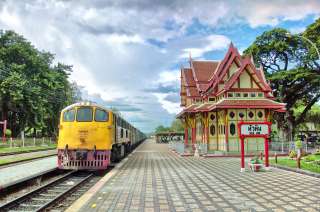 Golf Tour Package Itinerary for the Exquisite Golf in Hua HinThis golf tour package can be customized according to your preferences.Day 1 - Arrival Arrival Bangkok Suvarnabhumi Airport and transfer to Hua Hin.Day 2 - Golf at Majestic Creek Country Club
Golf at Majestic Creek Country Club (excellent layout in hills west of Hua Hin). 

Day 3 - Golf at Black Mountain Golf Club
Golf at Black Mountain Golf Club (1st class European Tour & Royal Trophy venue). 

Day 4 - Golf at Banyan Golf Club
Golf at Banyan Golf Club (2009 Best New Course In Asia: scenic & challenging). 

Day 5 - Departure Transfer to Bangkok Suvarnabhumi Airport for departure.Start Location : Hua HinTour Length : 5 Days (Length can be adjusted)Price from : 19,990Inclusions :All accommodationsDaily breakfastAll green fees1 caddie per golfer at each golf courseAll airport, land, and golf course transfersTransfers by private VIP high roof touring van or equivalentLocal knowledge, expertise, suggestions, and support throughout trip24/7 golf hotline staffed by knowledgeable service personnelAll taxes and service chargesExclusions :International airfarePersonal items, drinks, and gratuitiesRecommended Hotels :3 Star Wannara Hotel Resort and Spa, Hua Hin4 Star Amari Hua Hin5 Star Anantara Hua Hin Resort & SpaWe have a wide range of 3 - 5 star hotels available. To meet your preferences and budget please contact us for further information.Extra Info :This Hua Hin golf package can be extended or combined with a Bangkok or any other destination to make your Thailand golf vacation even more complete.